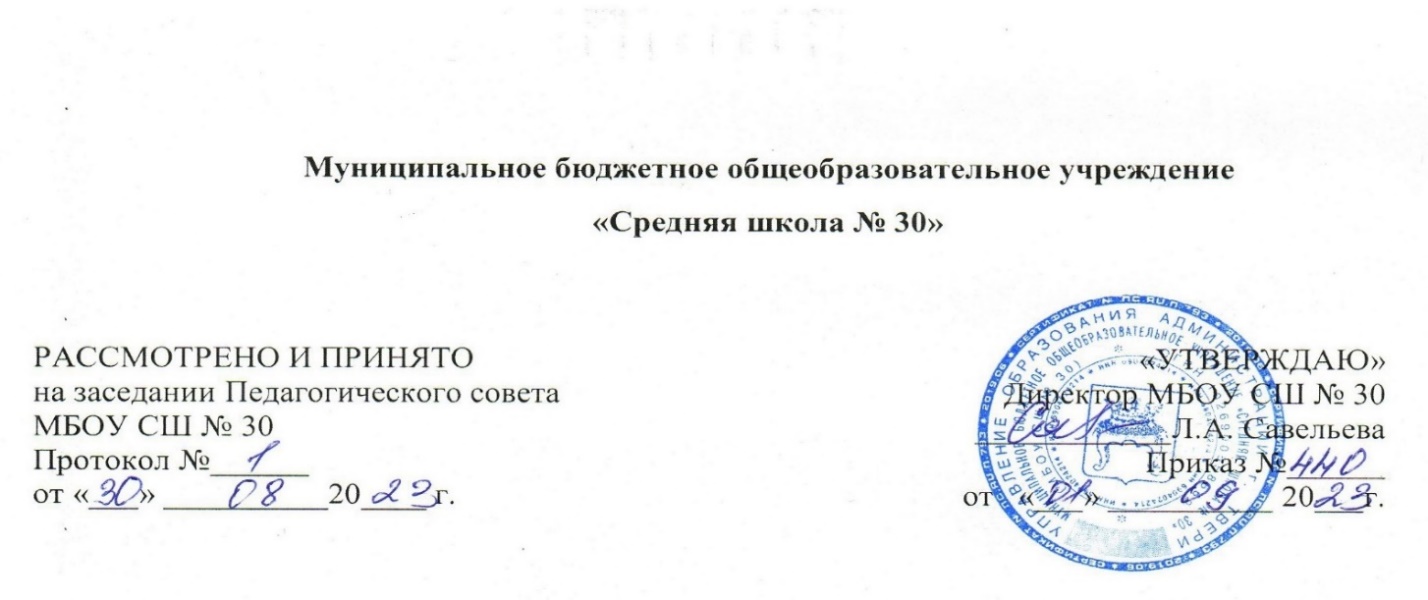 Положение об организации психолого-педагогического сопровождения детей-инвалидов и лиц с ограниченными возможностями здоровья в МБОУ СШ № 301. Общие положения1.1. Настоящее положение (далее — Положение) устанавливает порядок психолого- педагогического сопровождения образования детей-инвалидов и лиц с ОВЗ в МБОУ СШ № 30 (далее — Школа), при реализации образовательных программ начального общего, основного общего и среднего общего образования. 1.2. Психолого-педагогическое сопровождение образования детей-инвалидов и детей с ОВЗ в Школе осуществляется с целью обеспечения государственных гарантий граждан на получение общедоступного и бесплатного общего образования в соответствии с Федеральным законом от 29 декабря 2012 г. № 273-ФЗ «Об образовании в Российской Федерации». 1.3. Настоящее Положение разработано в соответствии с: - Законом РФ № 273-ФЗ "Об образовании в Российской Федерации» от 29.12.2012; - Приказом Министерства образования и науки РФ от 30.08.2013 г. № 1015 «Об утверждении Порядка организации и осуществления образовательной деятельности по основным общеобразовательным программам — образовательным программам начального общего, основного общего и среднего общего образования»; - Рекомендациями по внедрению специальных ФГОС, в том числе по совершенствованию нормативной и методической базы, описание механизмов внедрения ФГОС от 08.11.2014; - Методическими рекомендациями по внедрению ФГОС начального общего образования обучающихся с ОВЗ и ФГОС обучающихся с умственной отсталостью (интеллектуальными нарушениями) от 11.03.2016 года; - Федеральным государственным образовательным стандартом начального общего образования обучающихся с ограниченными возможностями здоровья, утвержденным Приказом Минобрнауки России от 19 декабря 2014 года № 1598; - Федеральным 	государственным 	образовательным 	стандартом 	образования обучающихся с умственной отсталостью (интеллектуальными нарушениями), утвержденным приказом Минобрнауки России от19.12.2014 № 1599; - Постановлением Главного государственного санитарного врача РФ от10 июля 2015 г. № 26 об утверждении СанПиН 2.4.2.3286-15 «Санитарно-эпидемиологические требования к условиям и организации обучения и воспитания в 	организациях, осуществляющих образовательную деятельность по адаптированным основным общеобразовательным программам для обучающихся с ограниченными возможностями здоровья»; - Порядком организации и осуществления образовательной деятельности по основным общеобразовательным программам - образовательным программам начального общего, основного общего и среднего общего образования, утвержденным приказом Министерства просвещения Российской Федерации от 22 марта 2021 г. № 115 (с изменениями и дополнениями);- Письмом Министерства образования Российской Федерации от 27 июня 2003 г. № 28-51-513/16 «Методические рекомендации по психолого-педагогическому сопровождению обучающих в учебно-воспитательном процессе в условиях модернизации образования».1.4. 	Принципы организации психолого-педагогического сопровождения образования детей-инвалидов и детей с ОВЗ: Право на качественное образование — одно из самых значительных прав человека современности. Ребенок с выраженным недоразвитием интеллекта рассматривается как личность, которая имеет те же права, что и все другие члены общества, но в силу особенностей своего индивидуального развития ему необходимо оказывать особую, своевременную и комплексную, помощь. Активное включение ребенка в систематическую коррекционно-развивающую работу. Осознание взрослыми особой зависимости детей-инвалидов и детей с ОВЗ от взрослых, с требованием постоянного ухода и сопровождения. Организация собственной деятельности ребенка-инвалида и ребенка с ОВЗ и сотрудничества взрослого с ним. Практическая направленность обучения. Организация доступной   ребенку деятельности (игровая, предметная, коммуникативная, конструктивная, изобразительная, трудовая). 2. Цели, задачи, основные направленияпсихолого-педагогического сопровождения2.1. Цель психолого-педагогического сопровождения — создание комплекса образовательных, просветительских, диагностических и коррекционных мероприятий, направленных на создание условий для успешного развития, обучения и социализации обучающихся с ограниченными возможностями здоровья. 2.2. Задачи психолого-педагогического сопровождения: Комплексная диагностика возможностей и особенностей развития обучающихся с целью раннего выявления обучающихся, требующих особого внимания специалистов для предупреждения возникновения проблем обучения и развития; Помощь (содействие) обучающимся с ОВЗ и детям-инвалидам в решении актуальных задач развития, обучения, социализации; Реализация потенциальных возможностей детей-инвалидов и обучающихся с ОВЗ, способствование их благоприятному интегрированию в современное общество; Участие в разработке индивидуальных программ сопровождения адекватных возможностям и способностям детей-инвалидов и обучающихся с ОВЗ; Проведение консультативно-просветительской работы среди всех участников образовательного процесса; Участие в экспертизе образовательных программ и проектов, учебно-методических пособий. 2.3. Специфическими задачами психолого-педагогического сопровождения на уровнях образования являются: Начальное общее образование: определение готовности к обучению в школе, обеспечение адаптации к школе, развитие познавательной и учебной мотивации, развитие самостоятельности и самоорганизации, развитие творческих способностей. Основное общее образование: организация адаптации к новым условиям обучения, поддержка в решении задач личностного и ценностно-смыслового самоопределения и саморазвития, помощь в решении личностных проблем и проблем социализации, в построении конструктивных отношений с родителями и сверстниками, предпрофильная ориентация, сопровождение обучающихся с ОВЗ и детей-инвалидов в рамках подготовки и сдаче основного государственного экзамена.Среднее общее образование: помощь в профессиональном самоопределении, развитии психосоциальной компетентности, сопровождение обучающихся с ОВЗ и детей-инвалидов в рамках подготовки и сдаче итоговой аттестации. 2.4. Основные направления деятельности психолого-педагогического сопровождения образования обучающихся с ОВЗ и детей-инвалидов: организационная деятельность; психосоциальная диагностика; коррекционно-развивающая работа; консультативная работа; информационно-просветительская работа. 3. Организация психолого-педагогического сопровождения обучающихся с ОВЗ или детей-инвалидов3.1. При определении задач сопровождения образования обучающихся с ОВЗ или детей-инвалидов учитывается рекомендации ТПМПК (для детей с ОВЗ) и ИПРА (для инвалидов), а также индивидуальная ситуация развития (структура дефекта, возраст (класс), индивидуальные особенности ребенка, место, занимаемое ребенком в системе взаимоотношений в группе, классе, уровень развития адаптивных способностей и др.) 3.2. Ответственный за психолого-педагогическое сопровождение назначается приказом директора образовательной организации. 3.3. Ответственный за психолого-педагогическое сопровождение выполняет следующие функции: обеспечивает специалистов сопровождения нормативно-правовыми документами; координирует работу специалистов; составляет перспективный, годовой план работы (план работы на месяц); осуществляет контроль за индивидуально-комплексным сопровождением обучающихся, ведением документации по данному вопросу;проводит анализ процесса сопровождения; представляет 	отчет 	о работе психолого-педагогического сопровождения руководителю образовательного учреждения (по запросу). 3.4. Функции организации 	психолого-педагогического сопровождения образования обучающихся с ОВЗ и детей-инвалидов в образовательной организации возлагаются на школьную Психолого-педагогическую комиссию (далее ППК). 3.5. Состав, функции, порядок организации деятельности ППК определяются Положением о Психолого-педагогической комиссии МБОУ СШ № 30. 3.6. Документами психолого-педагогического сопровождения являются: анализ работы за предыдущие годы; план работы на год; документы психолого-медико-педагогических консилиумов; адаптированные образовательные программы, индивидуальные учебные планы обучающихся; индивидуальная карта развития обучающегося. 4. Порядок принятия настоящего Положения4.1. Положение о психолого-педагогическом сопровождении обучающихся с ограниченными возможностями здоровья обсуждается и принимается на педагогическом совете общеобразовательного учреждения и утверждается приказом директора общеобразовательного учреждения. 